基本信息基本信息 更新时间：2024-05-05 23:41  更新时间：2024-05-05 23:41  更新时间：2024-05-05 23:41  更新时间：2024-05-05 23:41 姓    名姓    名李先生李先生年    龄48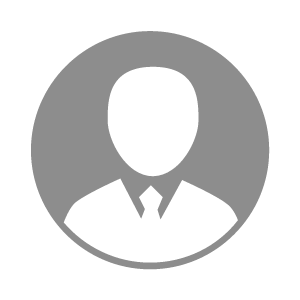 电    话电    话下载后可见下载后可见毕业院校新加坡国立大学邮    箱邮    箱下载后可见下载后可见学    历大专住    址住    址安徽省合肥安徽省合肥期望月薪20000以上求职意向求职意向总裁,副总裁,总经理总裁,副总裁,总经理总裁,副总裁,总经理总裁,副总裁,总经理期望地区期望地区不限不限不限不限教育经历教育经历就读学校：新加坡国立大学，中国人民大学、 就读学校：新加坡国立大学，中国人民大学、 就读学校：新加坡国立大学，中国人民大学、 就读学校：新加坡国立大学，中国人民大学、 就读学校：新加坡国立大学，中国人民大学、 就读学校：新加坡国立大学，中国人民大学、 就读学校：新加坡国立大学，中国人民大学、 工作经历工作经历工作单位：山东六和集团、京丰生达集团、晋星集团 工作单位：山东六和集团、京丰生达集团、晋星集团 工作单位：山东六和集团、京丰生达集团、晋星集团 工作单位：山东六和集团、京丰生达集团、晋星集团 工作单位：山东六和集团、京丰生达集团、晋星集团 工作单位：山东六和集团、京丰生达集团、晋星集团 工作单位：山东六和集团、京丰生达集团、晋星集团 自我评价自我评价本人在行业已有二十五年的工作经历。个人的终极目标是（根据自己的优势和强项及全国的人脉资源，与志同道合的投资人共同打造集团化公司）本人在行业已有二十五年的工作经历。个人的终极目标是（根据自己的优势和强项及全国的人脉资源，与志同道合的投资人共同打造集团化公司）本人在行业已有二十五年的工作经历。个人的终极目标是（根据自己的优势和强项及全国的人脉资源，与志同道合的投资人共同打造集团化公司）本人在行业已有二十五年的工作经历。个人的终极目标是（根据自己的优势和强项及全国的人脉资源，与志同道合的投资人共同打造集团化公司）本人在行业已有二十五年的工作经历。个人的终极目标是（根据自己的优势和强项及全国的人脉资源，与志同道合的投资人共同打造集团化公司）本人在行业已有二十五年的工作经历。个人的终极目标是（根据自己的优势和强项及全国的人脉资源，与志同道合的投资人共同打造集团化公司）本人在行业已有二十五年的工作经历。个人的终极目标是（根据自己的优势和强项及全国的人脉资源，与志同道合的投资人共同打造集团化公司）其他特长其他特长营销系统运营及集团全面运营管理，在全国有500人的畜牧营销团队。有特别独特的运营管理思路。等等。营销系统运营及集团全面运营管理，在全国有500人的畜牧营销团队。有特别独特的运营管理思路。等等。营销系统运营及集团全面运营管理，在全国有500人的畜牧营销团队。有特别独特的运营管理思路。等等。营销系统运营及集团全面运营管理，在全国有500人的畜牧营销团队。有特别独特的运营管理思路。等等。营销系统运营及集团全面运营管理，在全国有500人的畜牧营销团队。有特别独特的运营管理思路。等等。营销系统运营及集团全面运营管理，在全国有500人的畜牧营销团队。有特别独特的运营管理思路。等等。营销系统运营及集团全面运营管理，在全国有500人的畜牧营销团队。有特别独特的运营管理思路。等等。